MODELLO DI REPORT DELLE VENDITE MENSILI SEMPLICE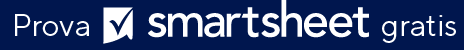 MODELLO DI REPORT DELLE VENDITE MENSILI SEMPLICENOME RESPONSABILE DELLE VENDITEDATAColin I.02/08/28REPORT DI VENDITAREPORT DI VENDITAREPORT DI VENDITAREPORT DI VENDITAREPORT DI VENDITAREPORT DI VENDITAREPORT DI VENDITAREPORT DI VENDITAREPORT DI VENDITAMESE CORRENTEMESE CORRENTEMESE CORRENTEMESE CORRENTEMESE CORRENTEMESE PRECEDENTEMESE PRECEDENTEMESE PRECEDENTEMESE PRECEDENTEMESE PRECEDENTEPIANIFICATOEFFETTIVOVARIAZIONEPIANIFICATOEFFETTIVOVARIAZIONEVolume delle vendite $45.000,00  $46.000,00  $(1.000,00)Volume delle venditeVolume delle vendite $66.000,00  $46.000,00  $20.000,00 Fatturato totale $65.000,00  $63.000,00  $2.000,00 Fatturato totaleFatturato totale $65.000,00  $63.000,00  $2.000,00 Margine di vendita16%25%-9%Margine di venditaMargine di vendita16%25%-9%Ordini totali1417-3Ordini totaliOrdini totali1417-3Valore medio dell'ordine $25,00  $25,00  $ -   Valore medio dell'ordineValore medio dell'ordine $25,00  $25,00  $ -   Altro   $14,00  $15,00  $ (1,00)Altro  Altro   $14,00  $15,00  $(1,00) $ -    $ -    $ -    $ -    $ -    $ -    $ -    $ -    $ -    $ -    $ -    $ -   VENDITE A OGGIVENDITE A OGGIPIANIFICATOEFFETTIVOVARIAZIONERiepilogo delle prestazioni delle vendite In linea con gli scopi annuali In linea con gli scopi annualiVolume delle vendite $150.000,00  $132.000,00  $18.000,00 Elementi SWOT significativiElementi SWOT significativiElementi SWOT significativiFatturato totale $260.000,00  $152.000,00  $108.000,00 Punti di forza Contatto regolare con i clienti  Contatto regolare con i clienti Margine di vendita16%25%-9%Sfide Notti e fine settimana di personale Notti e fine settimana di personaleOrdini totali1417-3OpportunitàValore medio dell'ordine $25,00  $25,00  $ -   MinacceAltro   $14,00  $15,00  $ (1,00)Suggerimenti $ -    $ -    $ -   Suggerimenti $ -    $ -    $ -   SuggerimentiNOME RESPONSABILE DELLE VENDITEDATAREPORT DI VENDITAREPORT DI VENDITAREPORT DI VENDITAREPORT DI VENDITAREPORT DI VENDITAREPORT DI VENDITAREPORT DI VENDITAREPORT DI VENDITAREPORT DI VENDITAMESE CORRENTEMESE CORRENTEMESE CORRENTEMESE CORRENTEMESE CORRENTEMESE PRECEDENTEMESE PRECEDENTEMESE PRECEDENTEMESE PRECEDENTEMESE PRECEDENTEPIANIFICATOEFFETTIVOVARIAZIONEPIANIFICATOEFFETTIVOVARIAZIONEVolume delle venditeVolume delle venditeVolume delle venditeFatturato totaleFatturato totaleFatturato totaleMargine di venditaMargine di venditaMargine di venditaOrdini totaliOrdini totaliOrdini totaliValore medio dell'ordineValore medio dell'ordineValore medio dell'ordineAltro  Altro  Altro  VENDITE A OGGIVENDITE A OGGIPIANIFICATOEFFETTIVOVARIAZIONERiepilogo delle prestazioni delle venditeVolume delle venditeElementi SWOT significativiElementi SWOT significativiElementi SWOT significativiElementi SWOT significativiElementi SWOT significativiElementi SWOT significativiFatturato totalePunti di forzaMargine di venditaSfideOrdini totaliOpportunitàValore medio dell'ordineMinacceAltro  SuggerimentiSuggerimentiSuggerimentiDICHIARAZIONE DI NON RESPONSABILITÀQualsiasi articolo, modello o informazione sono forniti da Smartsheet sul sito web solo come riferimento. Pur adoperandoci a mantenere le informazioni aggiornate e corrette, non offriamo alcuna garanzia o dichiarazione di alcun tipo, esplicita o implicita, relativamente alla completezza, l’accuratezza, l’affidabilità, l’idoneità o la disponibilità rispetto al sito web o le informazioni, gli articoli, i modelli o della relativa grafica contenuti nel sito. Qualsiasi affidamento si faccia su tali informazioni, è pertanto strettamente a proprio rischio.